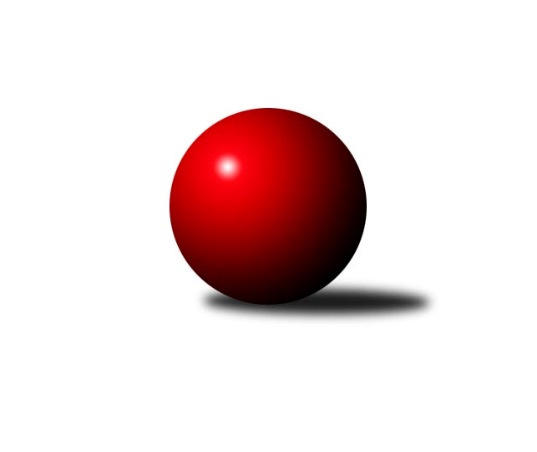 Č.11Ročník 2008/2009	22.11.2008Nejlepšího výkonu v tomto kole: 2710 dosáhlo družstvo: Spartak Přerov ˝C˝Krajský přebor OL 2008/2009Výsledky 11. kolaSouhrnný přehled výsledků:TJ Kovohutě Břidličná ˝B˝	- KKŽ Šternberk ˝A˝	14:2	2374:2256		22.11.KK Lipník nad Bečvou ˝B˝	- TJ Sokol Mohelnice	2:14	2255:2362		22.11.TJ Tatran Litovel	- TJ Horní Benešov ˝E˝	14:2	2281:2195		22.11.TJ  Krnov ˝B˝	- TJ Horní Benešov ˝C˝	14:2	2351:1827		22.11.KK Zábřeh  ˝C˝	- KK Lipník nad Bečvou ˝A˝	2:14	2442:2521		22.11.TJ Pozemstav Prostějov	- SK Olomouc Sigma MŽ	8:8	2460:2459		22.11.Spartak Přerov ˝C˝	- SKK Jeseník ˝B˝	12:4	2710:2460		22.11.Tabulka družstev:	1.	KK Lipník nad Bečvou ˝A˝	11	9	0	2	124 : 52 	 	 2442	18	2.	SK Olomouc Sigma MŽ	11	8	1	2	126 : 50 	 	 2432	17	3.	TJ  Krnov ˝B˝	11	6	1	4	97 : 79 	 	 2401	13	4.	TJ Pozemstav Prostějov	11	6	1	4	86 : 90 	 	 2405	13	5.	TJ Kovohutě Břidličná ˝B˝	11	6	0	5	96 : 80 	 	 2401	12	6.	Spartak Přerov ˝C˝	11	5	2	4	92 : 84 	 	 2433	12	7.	TJ Tatran Litovel	11	6	0	5	89 : 87 	 	 2408	12	8.	TJ Sokol Mohelnice	11	5	0	6	82 : 94 	 	 2442	10	9.	SKK Jeseník ˝B˝	11	5	0	6	78 : 98 	 	 2401	10	10.	TJ Horní Benešov ˝E˝	11	4	1	6	83 : 93 	 	 2376	9	11.	KK Zábřeh  ˝C˝	11	4	1	6	82 : 94 	 	 2416	9	12.	KK Lipník nad Bečvou ˝B˝	11	3	1	7	70 : 106 	 	 2357	7	13.	TJ Horní Benešov ˝C˝	11	3	1	7	64 : 112 	 	 2279	7	14.	KKŽ Šternberk ˝A˝	11	2	1	8	63 : 113 	 	 2476	5Podrobné výsledky kola:	 TJ Kovohutě Břidličná ˝B˝	2374	14:2	2256	KKŽ Šternberk ˝A˝	Zdeněk Fiury st. st.	 	 198 	 205 		403 	 2:0 	 394 	 	193 	 201		Petr Pick	Petr Otáhal	 	 185 	 196 		381 	 2:0 	 341 	 	183 	 158		Václav Šubert	Miloslav Krchov	 	 180 	 186 		366 	 0:2 	 402 	 	188 	 214		Pavel  Ďuriš ml.	Zdeněk Chmela ml.	 	 195 	 201 		396 	 2:0 	 379 	 	199 	 180		Pavel Smejkal	Josef Veselý	 	 209 	 219 		428 	 2:0 	 384 	 	190 	 194		Zdeněk Vojáček	Zdeněk Fiury ml. ml.	 	 200 	 200 		400 	 2:0 	 356 	 	186 	 170		Jindřich Gavenda *1rozhodčí: střídání: *1 od 51. hodu Emil PickNejlepší výkon utkání: 428 - Josef Veselý	 KK Lipník nad Bečvou ˝B˝	2255	2:14	2362	TJ Sokol Mohelnice	Jaroslav  Koppa	 	 175 	 181 		356 	 0:2 	 371 	 	179 	 192		Zdeněk Sobota	Jan Lankaš	 	 173 	 169 		342 	 0:2 	 378 	 	189 	 189		Rostislav Krejčí	Vlastimila Kolářová	 	 185 	 197 		382 	 0:2 	 401 	 	195 	 206		Jaroslav Jílek	Radek Kolář	 	 184 	 167 		351 	 0:2 	 376 	 	180 	 196		Jaroslav Koudelný	Jiří Kolář	 	 199 	 228 		427 	 2:0 	 408 	 	186 	 222		Petr Polášek	Ladislav Skřivánek	 	 200 	 197 		397 	 0:2 	 428 	 	211 	 217		Ľudovit Kumirozhodčí: Nejlepší výkon utkání: 428 - Ľudovit Kumi	 TJ Tatran Litovel	2281	14:2	2195	TJ Horní Benešov ˝E˝	Jiří Harszlak	 	 196 	 176 		372 	 2:0 	 371 	 	180 	 191		Jana Martiníková	Jaroslav Ďulík	 	 184 	 183 		367 	 0:2 	 390 	 	206 	 184		Jaromír Martiník	Jaroslav Navrátil	 	 189 	 189 		378 	 2:0 	 375 	 	204 	 171		Luděk Zeman	Miroslav Talášek	 	 206 	 172 		378 	 2:0 	 348 	 	186 	 162		Pavel Hrnčíř	Miroslav Sigmund	 	 194 	 180 		374 	 2:0 	 355 	 	161 	 194		Michal Rašťák	Ludvík Vymazal	 	 206 	 206 		412 	 2:0 	 356 	 	187 	 169		Zbyněk Tesařrozhodčí: Nejlepší výkon utkání: 412 - Ludvík Vymazal	 TJ  Krnov ˝B˝	2351	14:2	1827	TJ Horní Benešov ˝C˝	František Vícha	 	 170 	 227 		397 	 0:2 	 409 	 	204 	 205		Michal Klich	Stanislav Kopal	 	 191 	 179 		370 	 2:0 	 351 	 	149 	 202		Zdeněk Kment	Jan Holouš	 	 191 	 198 		389 	 2:0 	 371 	 	182 	 189		Petr Dankovič	Petr Vaněk	 	 201 	 192 		393 	 2:0 	 363 	 	184 	 179		Robert Kučerka	Pavel Jalůvka	 	 199 	 204 		403 	 2:0 	 333 	 	180 	 153		Michael Dostálrozhodčí: Nejlepší výkon utkání: 409 - Michal Klich	 KK Zábřeh  ˝C˝	2442	2:14	2521	KK Lipník nad Bečvou ˝A˝	Věra Urbášková	 	 192 	 196 		388 	 0:2 	 411 	 	213 	 198		Richard Štětka	Jiří Srovnal	 	 195 	 215 		410 	 2:0 	 397 	 	204 	 193		Rostislav Pelz	Jan Tomášek	 	 210 	 212 		422 	 0:2 	 423 	 	196 	 227		Jitka Szczyrbová	Jan Kolář	 	 196 	 206 		402 	 0:2 	 432 	 	230 	 202		Vilém Zeiner	Dominik Prokop	 	 211 	 211 		422 	 0:2 	 428 	 	215 	 213		Zdeněk  Macháček ml	Josef Sitta st.	 	 215 	 183 		398 	 0:2 	 430 	 	222 	 208		Zdeněk   Macháček st.rozhodčí: Nejlepší výkon utkání: 432 - Vilém Zeiner	 TJ Pozemstav Prostějov	2460	8:8	2459	SK Olomouc Sigma MŽ	Jakub Marušinec	 	 211 	 238 		449 	 2:0 	 408 	 	210 	 198		Radek Malíšek	Karel Meissel	 	 192 	 214 		406 	 2:0 	 403 	 	209 	 194		Jiří Malíšek	Martin Zaoral	 	 204 	 205 		409 	 0:2 	 418 	 	216 	 202		Pavel Jüngling	Ondřej Matula	 	 196 	 186 		382 	 0:2 	 393 	 	212 	 181		Petr Malíšek	Stanislav Feike	 	 209 	 201 		410 	 0:2 	 414 	 	214 	 200		František Baslar	Václav Kovařík	 	 180 	 224 		404 	 0:2 	 423 	 	199 	 224		Miroslav Hycrozhodčí: Nejlepší výkon utkání: 449 - Jakub Marušinec	 Spartak Přerov ˝C˝	2710	12:4	2460	SKK Jeseník ˝B˝	Miroslav Šindler	 	 216 	 218 		434 	 0:2 	 449 	 	230 	 219		Rostislav  Cundrla	Rostislav Petřík	 	 199 	 230 		429 	 2:0 	 403 	 	213 	 190		Miroslav Setinský	Jan Karlík	 	 248 	 233 		481 	 2:0 	 403 	 	189 	 214		Jiří Vrba	Václav Pumprla	 	 215 	 217 		432 	 0:2 	 446 	 	211 	 235		Karel Kučera	Marek  Navrátil	 	 239 	 262 		501 	 2:0 	 421 	 	222 	 199		Jaromíra Smejkalová	Michal Symerský	 	 205 	 228 		433 	 2:0 	 338 	 	169 	 169		Petr  Šulák ml.rozhodčí: Nejlepší výkon utkání: 501 - Marek  NavrátilPořadí jednotlivců:	jméno hráče	družstvo	celkem	plné	dorážka	chyby	poměr kuž.	Maximum	1.	Ondřej Pospíšil 	TJ Sokol Mohelnice	464.55	299.1	165.5	2.6	5/6	(483)	2.	Jindřich Gavenda 	KKŽ Šternberk ˝A˝	445.08	302.4	142.7	5.3	5/7	(463)	3.	Ladislav Skřivánek 	KK Lipník nad Bečvou ˝B˝	436.80	295.7	141.1	3.2	5/5	(479)	4.	Emil Pick 	KKŽ Šternberk ˝A˝	428.56	289.6	139.0	5.6	5/7	(459)	5.	Zdeněk   Macháček st. 	KK Lipník nad Bečvou ˝A˝	428.23	286.7	141.5	3.8	6/7	(445)	6.	Rostislav  Cundrla 	SKK Jeseník ˝B˝	427.80	289.4	138.5	3.7	5/6	(453)	7.	Petr Vácha 	Spartak Přerov ˝C˝	426.25	295.5	130.7	5.0	6/6	(451)	8.	Václav Pumprla 	Spartak Přerov ˝C˝	420.25	283.7	136.6	4.0	4/6	(462)	9.	Ľudovit Kumi 	TJ Sokol Mohelnice	420.20	291.7	128.5	6.1	5/6	(454)	10.	Karel Meissel 	TJ Pozemstav Prostějov	420.06	288.2	131.9	6.2	6/6	(468)	11.	Jaromír Janošec 	TJ Tatran Litovel	419.20	281.3	137.9	4.0	5/6	(454)	12.	Miroslav Talášek 	TJ Tatran Litovel	419.11	291.8	127.3	5.7	6/6	(456)	13.	František Vícha 	TJ  Krnov ˝B˝	418.05	287.7	130.4	6.7	4/6	(455)	14.	Marek  Navrátil 	Spartak Přerov ˝C˝	417.00	288.5	128.5	6.6	4/6	(501)	15.	Michal Symerský 	Spartak Přerov ˝C˝	416.90	292.0	124.9	6.8	4/6	(458)	16.	Zdeněk  Macháček ml 	KK Lipník nad Bečvou ˝A˝	416.83	293.9	122.9	5.7	7/7	(453)	17.	Petr Polášek 	TJ Sokol Mohelnice	416.69	287.6	129.1	10.5	4/6	(449)	18.	Pavel  Ďuriš ml. 	KKŽ Šternberk ˝A˝	415.00	287.5	127.5	7.2	7/7	(452)	19.	Petr Pick 	KKŽ Šternberk ˝A˝	414.83	288.5	126.3	6.0	6/7	(473)	20.	František Baslar 	SK Olomouc Sigma MŽ	414.25	278.9	135.4	3.8	7/7	(438)	21.	Pavel Jüngling 	SK Olomouc Sigma MŽ	413.83	286.6	127.3	7.9	7/7	(462)	22.	Pavel Jalůvka 	TJ  Krnov ˝B˝	412.25	284.2	128.1	5.7	6/6	(447)	23.	Karel Kučera 	SKK Jeseník ˝B˝	412.21	278.0	134.2	5.4	6/6	(460)	24.	Miroslav Setinský 	SKK Jeseník ˝B˝	411.70	287.6	124.1	6.7	5/6	(441)	25.	Rostislav Petřík 	Spartak Přerov ˝C˝	410.68	283.6	127.1	4.1	5/6	(438)	26.	Michal Klich 	TJ Horní Benešov ˝C˝	410.50	278.5	132.0	5.8	6/6	(471)	27.	Zdeněk Šebesta 	TJ Sokol Mohelnice	410.40	284.0	126.4	6.7	6/6	(463)	28.	Jan Stískal 	TJ Pozemstav Prostějov	409.50	283.6	125.9	8.2	4/6	(434)	29.	Josef Sitta st. 	KK Zábřeh  ˝C˝	408.62	279.6	129.1	6.4	6/6	(455)	30.	Petr Vaněk 	TJ  Krnov ˝B˝	407.85	278.6	129.3	4.8	4/6	(440)	31.	Miroslav Hyc 	SK Olomouc Sigma MŽ	406.40	281.6	124.8	5.7	7/7	(439)	32.	Jaroslav Koudelný 	TJ Sokol Mohelnice	406.08	283.8	122.3	7.4	4/6	(447)	33.	Jiří Srovnal 	KK Zábřeh  ˝C˝	406.07	270.9	135.1	5.7	5/6	(445)	34.	Jan Kolář 	KK Zábřeh  ˝C˝	405.55	277.7	127.8	7.1	6/6	(440)	35.	Jitka Szczyrbová 	KK Lipník nad Bečvou ˝A˝	405.29	283.1	122.2	4.7	7/7	(429)	36.	Zdeněk Chmela  ml.	TJ Kovohutě Břidličná ˝B˝	404.90	283.0	121.9	6.1	6/7	(445)	37.	Josef Veselý 	TJ Kovohutě Břidličná ˝B˝	404.60	281.2	123.4	6.0	7/7	(428)	38.	Luděk Zeman 	TJ Horní Benešov ˝E˝	404.34	275.1	129.3	5.4	5/5	(453)	39.	Zdeněk Vojáček 	KKŽ Šternberk ˝A˝	404.15	281.7	122.5	7.4	5/7	(445)	40.	Jaromír Martiník 	TJ Horní Benešov ˝E˝	404.13	280.9	123.2	5.4	5/5	(454)	41.	Zdeněk Fiury st.  st.	TJ Kovohutě Břidličná ˝B˝	402.43	276.8	125.6	6.2	7/7	(432)	42.	Václav Kovařík 	TJ Pozemstav Prostějov	402.22	282.2	120.0	7.6	6/6	(415)	43.	Jiří Malíšek 	SK Olomouc Sigma MŽ	402.14	283.1	119.0	7.2	7/7	(430)	44.	Radek Malíšek 	SK Olomouc Sigma MŽ	401.94	280.0	121.9	5.8	7/7	(430)	45.	Miluše Rychová 	TJ  Krnov ˝B˝	401.65	283.2	118.5	6.3	5/6	(432)	46.	David Janušík 	Spartak Přerov ˝C˝	401.38	279.8	121.6	6.8	4/6	(416)	47.	Miroslav Sigmund 	TJ Tatran Litovel	400.97	281.2	119.7	6.1	5/6	(413)	48.	Jan Kriwenky 	TJ Horní Benešov ˝C˝	400.42	280.6	119.8	5.6	5/6	(463)	49.	Richard Štětka 	KK Lipník nad Bečvou ˝A˝	400.17	276.4	123.7	7.4	6/7	(445)	50.	Jakub Marušinec 	TJ Pozemstav Prostějov	399.31	278.1	121.2	8.1	6/6	(449)	51.	Stanislav Kopal 	TJ  Krnov ˝B˝	398.11	272.4	125.7	7.5	6/6	(441)	52.	Michal Rašťák 	TJ Horní Benešov ˝E˝	397.60	275.7	121.9	9.9	5/5	(435)	53.	Jaromíra Smejkalová 	SKK Jeseník ˝B˝	396.39	276.0	120.4	6.6	6/6	(454)	54.	Radek Lankaš 	KK Lipník nad Bečvou ˝B˝	395.97	277.5	118.5	9.1	5/5	(449)	55.	Miloslav Krchov 	TJ Kovohutě Břidličná ˝B˝	395.71	273.5	122.2	6.9	7/7	(423)	56.	Ludvík Vymazal 	TJ Tatran Litovel	395.00	283.7	111.3	8.2	6/6	(420)	57.	Petr Malíšek 	SK Olomouc Sigma MŽ	394.17	275.1	119.0	8.2	7/7	(415)	58.	Václav Šubert 	KKŽ Šternberk ˝A˝	393.60	275.6	118.0	7.8	5/7	(432)	59.	Ondřej Matula 	TJ Pozemstav Prostějov	393.58	281.7	111.9	9.3	4/6	(436)	60.	Petr Otáhal 	TJ Kovohutě Břidličná ˝B˝	393.40	278.6	114.8	6.8	7/7	(420)	61.	Vlastimila Kolářová 	KK Lipník nad Bečvou ˝B˝	392.90	276.0	116.9	5.8	5/5	(423)	62.	Vilém Zeiner 	KK Lipník nad Bečvou ˝A˝	392.27	272.4	119.8	9.4	6/7	(432)	63.	Robert Kučerka 	TJ Horní Benešov ˝C˝	391.83	277.0	114.8	7.6	6/6	(437)	64.	Jana Martiníková 	TJ Horní Benešov ˝E˝	391.52	277.9	113.6	7.2	5/5	(414)	65.	Stanislav Feike 	TJ Pozemstav Prostějov	390.32	281.2	109.1	9.5	5/6	(423)	66.	Zdeněk Sobota 	TJ Sokol Mohelnice	389.75	270.1	119.6	7.8	4/6	(412)	67.	Rostislav Krejčí 	TJ Sokol Mohelnice	389.52	269.1	120.4	8.2	5/6	(438)	68.	Jaroslav Jílek 	TJ Sokol Mohelnice	389.44	277.7	111.8	10.5	4/6	(434)	69.	Rostislav Pelz 	KK Lipník nad Bečvou ˝A˝	388.93	283.5	105.4	11.1	7/7	(420)	70.	Zdeněk Janoud 	SKK Jeseník ˝B˝	388.44	279.0	109.4	8.5	5/6	(456)	71.	Jaroslav Navrátil 	TJ Tatran Litovel	388.36	269.6	118.7	8.3	5/6	(413)	72.	Jan Tomášek 	KK Zábřeh  ˝C˝	387.40	273.2	114.2	9.8	5/6	(422)	73.	Jaroslav Ďulík 	TJ Tatran Litovel	387.40	273.7	113.7	10.1	5/6	(427)	74.	Jiří Chytil 	Spartak Přerov ˝C˝	385.50	268.4	117.1	9.0	4/6	(434)	75.	Jiří Kolář 	KK Lipník nad Bečvou ˝B˝	385.43	279.3	106.1	10.0	5/5	(446)	76.	Zbyněk Tesař 	TJ Horní Benešov ˝E˝	384.54	269.9	114.7	9.3	5/5	(458)	77.	Radek Kolář 	KK Lipník nad Bečvou ˝B˝	384.17	272.1	112.0	10.5	4/5	(426)	78.	Michael Dostál 	TJ Horní Benešov ˝C˝	379.58	273.6	106.0	9.0	6/6	(433)	79.	Zdeněk Kment 	TJ Horní Benešov ˝C˝	373.60	266.0	107.6	9.2	6/6	(446)	80.	Zdeněk Krejčiřík 	KK Lipník nad Bečvou ˝B˝	366.15	268.2	98.0	12.8	4/5	(388)		Miloslav  Compel 	KK Zábřeh  ˝C˝	444.00	298.0	146.0	5.0	1/6	(448)		David Pospíšil 	KKŽ Šternberk ˝A˝	436.50	295.4	141.1	3.8	4/7	(453)		Zdeněk  Macháček 	KK Lipník nad Bečvou ˝A˝	435.67	305.0	130.7	5.0	3/7	(473)		Petr Axman 	TJ Tatran Litovel	435.00	287.5	147.5	3.5	2/6	(449)		Miroslav Šindler 	Spartak Přerov ˝C˝	435.00	297.0	138.0	6.0	1/6	(436)		Martin Liška 	KK Zábřeh  ˝C˝	434.89	289.3	145.6	2.3	3/6	(442)		Jiří Michálek 	KK Zábřeh  ˝C˝	434.00	286.0	148.0	3.0	1/6	(434)		Jiří Hálko 	TJ Kovohutě Břidličná ˝B˝	427.00	287.0	140.0	10.0	1/7	(427)		Dušan Žouželka 	TJ Tatran Litovel	427.00	302.0	125.0	4.0	1/6	(427)		Miroslav Adámek 	TJ Pozemstav Prostějov	425.00	283.0	142.0	8.0	1/6	(425)		Dominik Prokop 	KK Zábřeh  ˝C˝	422.00	285.0	137.0	1.0	1/6	(422)		Michal Weinlich 	KK Zábřeh  ˝C˝	419.33	290.5	128.8	6.3	3/6	(453)		Kamil Komenda 	KK Zábřeh  ˝C˝	419.00	270.0	149.0	1.0	1/6	(419)		Petr Rak 	TJ Horní Benešov ˝C˝	418.83	294.8	124.1	4.6	3/6	(462)		Zdeněk Fiury ml.  ml.	TJ Kovohutě Břidličná ˝B˝	414.90	287.9	127.0	4.9	4/7	(429)		Martin Koraba 	TJ  Krnov ˝B˝	413.56	284.7	128.9	4.1	3/6	(433)		Kamil Kovařík 	TJ Horní Benešov ˝E˝	413.50	283.2	130.3	5.6	3/5	(434)		Jaroslav Černošek 	SK Olomouc Sigma MŽ	411.00	292.0	119.0	13.0	1/7	(411)		Martin Marek 	KK Zábřeh  ˝C˝	409.00	276.0	133.0	4.0	1/6	(409)		Pavel Buchta 	TJ  Krnov ˝B˝	408.00	277.0	131.0	5.0	1/6	(408)		Michal Blažek 	TJ Horní Benešov ˝C˝	408.00	296.0	112.0	4.0	1/6	(408)		Tomáš Dražil 	KK Zábřeh  ˝C˝	403.83	293.0	110.8	9.7	3/6	(444)		Jiří Kohoutek 	Spartak Přerov ˝C˝	402.67	279.3	123.4	5.6	3/6	(451)		Jiří Fárek 	SKK Jeseník ˝B˝	401.75	270.3	131.5	6.0	2/6	(420)		Miroslav Ondrouch 	KK Lipník nad Bečvou ˝A˝	394.00	260.0	134.0	6.0	1/7	(394)		Alena Vrbová 	SKK Jeseník ˝B˝	394.00	269.0	125.0	7.0	1/6	(394)		Jan Pernica 	TJ Pozemstav Prostějov	393.75	278.3	115.4	9.1	3/6	(421)		Miroslav Jemelík 	SKK Jeseník ˝B˝	393.56	274.3	119.2	8.3	3/6	(427)		Jan Karlík 	Spartak Přerov ˝C˝	393.00	264.5	128.5	6.5	2/6	(481)		Miloslav  Petrů 	TJ Horní Benešov ˝C˝	392.50	298.0	94.5	11.0	2/6	(393)		Jiří Vrba 	SKK Jeseník ˝B˝	391.67	273.5	118.2	5.3	3/6	(418)		Vladimír Vavrečka 	TJ  Krnov ˝B˝	387.83	275.2	112.7	7.7	3/6	(401)		Karel Ondruch 	KK Zábřeh  ˝C˝	386.17	266.7	119.5	7.8	3/6	(401)		Pavel Smejkal 	KKŽ Šternberk ˝A˝	385.83	272.0	113.8	8.3	3/7	(394)		Jiří Chylík 	TJ  Krnov ˝B˝	383.00	263.0	120.0	8.0	1/6	(383)		Martin Zaoral 	TJ Pozemstav Prostějov	381.87	271.3	110.6	11.1	3/6	(428)		Jiří Hradílek 	Spartak Přerov ˝C˝	380.00	265.0	115.0	5.5	2/6	(388)		Jaroslav Lakomý 	TJ  Krnov ˝B˝	378.50	257.5	121.0	6.0	2/6	(387)		Dagmar Jílková 	TJ Sokol Mohelnice	377.00	265.0	112.0	8.0	1/6	(377)		David Čulík 	TJ Tatran Litovel	377.00	277.0	100.0	16.0	1/6	(377)		Pavel Hrnčíř 	TJ Horní Benešov ˝E˝	376.33	267.8	108.5	11.0	3/5	(412)		Vladimír Štrbík 	TJ Kovohutě Břidličná ˝B˝	376.00	265.7	110.3	7.3	3/7	(385)		Jaromír Čech 	TJ  Krnov ˝B˝	376.00	279.0	97.0	11.5	2/6	(377)		Marie Karásková 	SKK Jeseník ˝B˝	375.00	250.0	125.0	7.0	1/6	(375)		Zdeňka Habartová 	TJ Horní Benešov ˝C˝	373.00	268.0	105.0	9.0	1/6	(373)		Jaroslav Navrátil 	SKK Jeseník ˝B˝	372.50	268.5	104.0	10.0	2/6	(398)		Jan Lankaš 	KK Lipník nad Bečvou ˝B˝	372.33	267.3	105.1	10.0	3/5	(380)		Petr Dankovič 	TJ Horní Benešov ˝C˝	371.00	277.0	94.0	13.0	1/6	(371)		Petr  Šulák ml. 	SKK Jeseník ˝B˝	370.50	275.0	95.5	12.5	2/6	(403)		František Pončík 	TJ Kovohutě Břidličná ˝B˝	368.00	254.0	114.0	13.0	1/7	(368)		Jan Holouš 	TJ  Krnov ˝B˝	367.33	259.0	108.3	8.5	2/6	(389)		Zdeněk Žanda 	TJ Horní Benešov ˝C˝	365.00	261.0	104.0	9.0	1/6	(365)		Zdeněk Schmidt 	TJ  Krnov ˝B˝	362.00	250.5	111.5	10.0	2/6	(364)		Jiří Harszlak 	TJ Tatran Litovel	360.13	259.4	100.8	12.4	2/6	(372)		Michaela Kuková 	TJ Horní Benešov ˝C˝	359.00	254.0	105.0	10.0	1/6	(359)		Věra Urbášková 	KK Zábřeh  ˝C˝	354.38	261.0	93.4	12.8	2/6	(399)		Jaroslav  Koppa 	KK Lipník nad Bečvou ˝B˝	353.50	256.5	97.0	10.5	1/5	(356)		Anna Drlíková 	TJ Sokol Mohelnice	341.00	250.0	91.0	14.0	1/6	(341)		Lucie Fadrná 	TJ Horní Benešov ˝C˝	305.00	212.0	93.0	16.0	1/6	(305)Sportovně technické informace:Starty náhradníků:registrační číslo	jméno a příjmení 	datum startu 	družstvo	číslo startu
Hráči dopsaní na soupisku:registrační číslo	jméno a příjmení 	datum startu 	družstvo	Program dalšího kola:12. kolo29.11.2008	so	9:00	SKK Jeseník ˝B˝ - KK Zábřeh  ˝C˝	29.11.2008	so	9:00	SK Olomouc Sigma MŽ - Spartak Přerov ˝C˝	29.11.2008	so	9:00	KKŽ Šternberk ˝A˝ - KK Lipník nad Bečvou ˝B˝	29.11.2008	so	11:00	TJ Sokol Mohelnice - TJ Tatran Litovel	29.11.2008	so	12:00	KK Lipník nad Bečvou ˝A˝ - TJ Kovohutě Břidličná ˝B˝	29.11.2008	so	12:30	TJ Horní Benešov ˝C˝ - TJ Pozemstav Prostějov	29.11.2008	so	15:30	TJ Horní Benešov ˝E˝ - TJ  Krnov ˝B˝	Nejlepší šestka kola - absolutněNejlepší šestka kola - absolutněNejlepší šestka kola - absolutněNejlepší šestka kola - absolutněNejlepší šestka kola - dle průměru kuželenNejlepší šestka kola - dle průměru kuželenNejlepší šestka kola - dle průměru kuželenNejlepší šestka kola - dle průměru kuželenNejlepší šestka kola - dle průměru kuželenPočetJménoNázev týmuVýkonPočetJménoNázev týmuPrůměr (%)Výkon4xMarek  NavrátilSp.Přerov C5012xMarek  NavrátilSp.Přerov C116.935011xJan KarlíkSp.Přerov C4811xJan KarlíkSp.Přerov C112.264811xRostislav  CundrlaJeseník B4491xJosef VeselýBřidličná B110.714281xJakub MarušinecProstějov4492xĽudovit KumiMohelnice109.494282xKarel KučeraJeseník B4461xJakub MarušinecProstějov109.384491xMiroslav ŠindlerSp.Přerov C4342xJiří KolářLipník B109.23427